ПОСТАНОВЛЕНИЕ ШУÖМО внесении изменений в постановление администрации муниципального района «Печора» от 22.11.2019 № 1488  На основании заявления директора ООО «АЛМА» от 29.10.2021 г. № 654Аадминистрация ПОСТАНОВЛЯЕТ:	1. Внести в постановление администрации муниципального района «Печора» от 22.11.2019 № 1488  «Об утверждении реестра мест (площадок) накопления твердых коммунальных отходов на территории муниципального образования муниципального района «Печора»  следующие изменения:	1.1.В графу 3 позиции № 238 внести изменения в данные о технических характеристиках мест (площадок) накопления ТКО «Покрытие бетонная плита 6 кв.м.; контейнер под отходы бумаги, картона (цвет синий) 1 шт., объемом 0,75 куб.м.; контейнер под отходы пластика, полиэтиленовой пленки (цвет желты) 1 шт., объёмом 0,75 куб.м.; контейнер под ТКО (цвет серый) 1 шт., объемом 0,75 куб.м.; ограждение площадки с 3 сторон»; 	2.Настоящее постановление вступает в силу со дня подписания и подлежит размещению на официальном сайте администрации МР «Печора».Глава муниципального района -                                                                руководитель администрации                                                                               В.А. СеровАДМИНИСТРАЦИЯ МУНИЦИПАЛЬНОГО РАЙОНА  «ПЕЧОРА»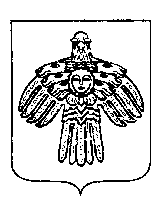 «ПЕЧОРА» МУНИЦИПАЛЬНÖЙ РАЙОНСА АДМИНИСТРАЦИЯ  8  ноября 2021 г. г. Печора  Республика Коми                                  № 1451          